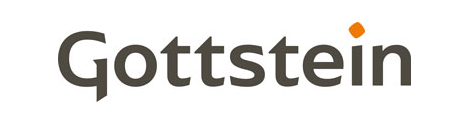 THE RESOURCE Gottstein boiled-wool fabrics perfectly combine pure natural materials and advanced computer aided knitting technology, a fact which results in highest quality standards and precision. The raw material is pure virgin wool and crystal clear water from the alpine mountains which is processed mechanically under the impact of heat without adding any softeners or other chemicals. Through the support of modern technology, we were able to reduce the energy and water demand by 60%.The virgin wool for our fabrics is taken from the Merino breed of sheep. Their wool is chosen in a rigid process and it is carefully washed and cleaned. The cleaning happens when the wool is dry again after the washing by combing the fibers. This makes the wool especially soft and sleek. THE Process of boiled woolTo produce walk we are using crystal clear water, heat and friction. The agitation causes the scaly surface of wool fibers to stick together, producing a felted fabric. The result is a tighter and denser material that is up to 20- 60% smaller in all directions than the pre-felted fabric. Boiled wool is warm, durable, and resistant to water and wind. Our walk process: We are using dyed and undyed yarns from leading European suppliers. The thickness of twine variates from 8/1 to 60/2We are knitting a tube on circular knitting machinesAfter knitting we fed the fabric into a fulling machine. Each fabric has its own computer aided washing program which lasts approximately 30-40 minutes by a temperature of 35°C.The felted but still wet tube needs to be cutted then dried and ironed.Last but not least the walk runs through our final quality check THE ARGUMENTS FOR OUR GARMENTS:natural producttemperature balancingabsorbs one third of its weight without feeling wetvery long lastingelasticantistaticdirt repellentmore or less non-creasingno fraying – possibility to use raw ageswashable at 30°Cbiologically decomposableWEBPAGE:Felt slippers made in Austria | GOTTSTEINInstagram:Gottstein (@gottstein_) • Instagram-Fotos und -VideosFacebook:(1) Gottstein | Facebook